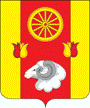 АДМИНИСТРАЦИЯ РЕМОНТНЕНСКОГО СЕЛЬСКОГО ПОСЕЛЕНИЯ РЕМОНТНЕНСКОГО РАЙОНА РОСТОВСКОЙ ОБЛАСТИ  РАСПОРЯЖЕНИЕ 15.12.2014г.                                                   №  107                                                с.Ремонтное                                                Об отмене распоряжения Администрации Ремонтненского сельского поселения от 11.12.2014 № 106В соответствии с ч.1 ст. ст.48 Федерального закона от 06 октября 2003 № 131-ФЗ «Об общих принципах организации местного самоуправления в Российской Федерации», 1. Отменить распоряжение Администрации Ремонтненского сельского поселения от11.12.2014 № 106 «Об утверждении перечня мест организации ярмарок на 2015 год в границах территории Ремонтненского сельского поселения».            2.  Контроль за исполнением  настоящего распоряжения оставляю за собой.Глава Ремонтненскогосельского поселения                                                                                     А.Я. Яковенко